Alaska Rural Water Association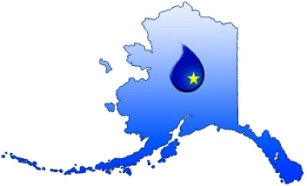 	2015 Annual Training Conference	Speaker Biography and Training NarrativeThis form is required for ADEC course approval and CEU assignment.Use one form for each class being submitted for approval.Speaker Name:Speaker Name:Speaker Name:Speaker Name:Company Name:Company Name:Company Name:Company Name:Address:Address:Address:Address:Address Line 2:Address Line 2:Address Line 2:Address Line 2:City:State:State:ZIP:Phone:Phone:Fax:Fax:Email:Email:Cell:Cell:Speaker Biography: 	(Brief description, 4-6 sentences.)Speaker Biography: 	(Brief description, 4-6 sentences.)Speaker Biography: 	(Brief description, 4-6 sentences.)Speaker Biography: 	(Brief description, 4-6 sentences.)Class Title:Class Title:Class Title:Class Title:Class Length (Hours):   1     2     3     4     5     6     7     8Class Length (Hours):   1     2     3     4     5     6     7     8Class Length (Hours):   1     2     3     4     5     6     7     8Class Length (Hours):   1     2     3     4     5     6     7     8Training Track:   Water   Wastewater    Source Water/Regulatory/EngineeringTraining Track:   Water   Wastewater    Source Water/Regulatory/EngineeringTraining Track:   Water   Wastewater    Source Water/Regulatory/EngineeringTraining Track:   Water   Wastewater    Source Water/Regulatory/EngineeringBrief Description:Brief Description:Brief Description:Brief Description:*** For Office Use Only ****** For Office Use Only ****** For Office Use Only ****** For Office Use Only ***CEUs Assigned:__________   Core      DW Core      Non-Core      NoneCEUs Assigned:__________   Core      DW Core      Non-Core      NoneCEUs Assigned:__________   Core      DW Core      Non-Core      NoneCEUs Assigned:__________   Core      DW Core      Non-Core      None